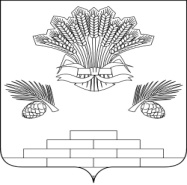 АДМИНИСТРАЦИЯ ЯШКИНСКОГО МУНИЦИПАЛЬНОГО ОКРУГАПОСТАНОВЛЕНИЕот «14» сентября    2022 г. №908п                                                                Яшкинский муниципальный  округ Об утверждении схемы расположения земельного участкана кадастровом плане территории, расположенногов кадастровых кварталах 42:19:0111001, 42:19:0108001Рассмотрев заявление ООО «ГЕОЦЕНТР», руководствуясь Земельным кодексом Российской Федерации, Федеральным законом от 25.10.2001 № 137-ФЗ «О введении в действие Земельного кодекса Российской Федерации» (в том числе ч.10 ст.3.5), Федеральным Законом от 06.10.2003 № 131-ФЗ «Об общих принципах организации местного самоуправления в Российской Федерации», Федеральным законом от 24.07.2007 № 221-ФЗ «О кадастровой деятельности», Уставом Яшкинского муниципального округа,  администрация Яшкинского муниципального округа постановляет:1. Утвердить прилагаемую схему расположения земельного участка на кадастровом плане территории, из категории земель – «Земли сельскохозяйственного назначения», площадью 270 568 кв. м, расположенного в кадастровых кварталах 42:19:0111001, 42:19:0108001 и имеющего местоположение: Российская Федерация, Кемеровская область – Кузбасс, Яшкинский муниципальный округ, с видом разрешенного использования – «Сельскохозяйственное использование».2. Срок действия настоящего постановления об утверждении схемы расположения земельного участка на кадастровом плане территории составляет 2 года с момента его подписания.3. Заявитель, обратившийся с заявлением об утверждении схемы расположения земельного участка, имеет право на обращение без доверенности с заявлением о государственном кадастровом учете образуемого земельного участка.4. Контроль за исполнением настоящего постановления возложить на  начальника МКУ «Управление имущественных отношений» - заместителя главы Яшкинского муниципального округа Э. Г. Рыльцева.5. Настоящее постановление вступает в силу с момента подписания.         Глава  Яшкинского         муниципального округа                                                    Е.М. Курапов                                                              